           O B E C               V A C O V I C E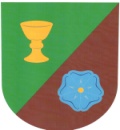                             Vacovice 23,   387 19  ČesticeĆ.j.:                     datum:                  vyřizuje:   J.Kabát               telefon:  724181035                                            INFORMACE PRO OBČANY      Vážení spoluobčané, všem nám je jasné, že žijeme v situaci, která ohrožuje každého z nás. Toto ohrožení je v současné době nejvíce v oblasti našeho zdraví, ale i v oblastech našeho života celkově. Další dopady na náš život se teprve projeví. Zejména se nás dotknou v ekonomické oblasti.       Jak velké tyto dopady budou bude hodně záležet na tom, jak ukáznění a odpovědní budeme již v těchto dnech. Opravdu jde o zdraví a životy nás i veškeré lidské populace po celém světě.     Chci vám všem poděkovat, že v naší obci se celkem dodržují nařízená opatření, že se na veřejnosti vzájemně chráníme rouškami a omezili jsme pohyb po vesnici.     Informací k problematice COVID 19 je ve všech médiích hodně a může se stát, že se v přemíře objektivních i neobjektivních informacích začneme ztrácet. Proto si dovolím doporučit dvě adresy, kde se dozvíte informace aktuální, úplné a nezkreslené. Zároveň se na těchto adresách dozvíte celou řadu praktických návodů a rad jak se v této složité situaci chovat. Neváhejte zastupitele i mě kontaktovat s jakýmkoliv dotazem, potřebou, či připomínkou.Jedná se o tyto odkazy: .   http://koronavirus.mzcr.cz.  http://www.hzscr.czPoznámka:   Vzhledem k tomu, že se nepředpokládá v naší obci vznik infikovaného odpadu, tak až do odvolání systém svozu odpadů probíhá beze změn.                                                                                                    Starosta obce